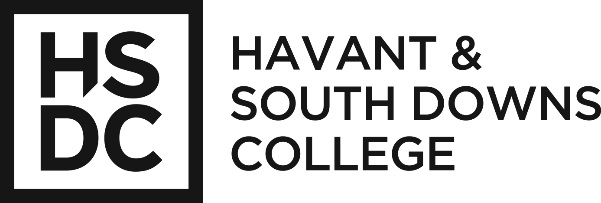 Job Description:Key Purpose:Key Responsibilities and Accountabilities:Cross-College Responsibilities and Accountabilities:This job description is current as at the date shown below.  In consultation with you, it is liable to variation by management to reflect or anticipate changes in or to the job.  You are liable to undertake such other duties as may reasonably be required of you, commensurate with your grade, at your initial or present place of work or at any other of the College’s operational sites.Person SpecificationKey to assessment methods:A = ApplicationI = InterviewP = PresentationW = Written assessmentPost:Bank LecturerSalary Grade:Grade 5: £29,178.90-£35,463.12Responsible to:Learning ManagerResponsible for:N/A1To contribute to outstanding success and progression of all students within the relevant Department through the delivery of, inspirational teaching, learning, assessment and support. These could be in a variety of roles:- Lecturer, Tutor and Assessor.2To be a key member of the Department.3To engage collaboratively with all colleagues in their roles as course managers, teachers, assessors and support staff in developing and contributing to a culture of high expectations, high standards and mutual respect both within the Department and College.ATo provide high quality teaching, learning, assessment and support leading to excellent retention, achievement and success rates.BTo deliver formal scheduled teaching duties as follows: teaching; tutorials (as appropriate) and student assessment.CTo attend monthly/termly meetings (to include the sharing of good practice and resources with other colleagues) or as otherwise instructed. DTo record, share and regularly monitor student progress.ETo undertake relevant effective personal professional development and training as requiredFYou are liable to undertake such other duties as may reasonably be required of you, commensurate with your grade, at your initial or present place of work or at any other of the College’s operational sites.1Participate in Performance Management and professional development activities as required. 2Value and promote diversity and equal opportunities.3Work within health and safety guidelines and be aware of your responsibilities for health and safety. 4Fully support and adhere to the College approved strategies, policies and procedures.5Be responsible for safeguarding and promotion of the welfare of children, young people and vulnerable adults. 6Responsible for Student Success Rates, Retention and Achievement.7Support the College’s quality initiatives, promoting the values of the College and ensuring that outputs meet quality standards.8Provide the best possible service to customers (both internal and external) in line with College standards.QUALIFICATIONS & TRAININGEssentialDesirableHow assessedADegree in relevant subject.EABCertificate in Education/PGCE or equivalent.EAKNOWLEDGE, EXPERIENCE & UNDERSTANDING (CURRENT)CHigh level of specialist knowledge of Animal Care.EA IDProven track record of personal recent teaching success shown by high student achievement in Animal Care.DA IEAbility to teach range of level skills up to and including Level 3, which will include the ability to deliver A level Animal Care. EA IFUp to or at least 2 years’ experience in teaching Animal Care to full-time or part-time students.DGTo able to offer pastoral support to cohort teaching group. EHConfident and creative use of IT to promote and enhance learning and social media literate.EA ISKILLS & ATTRIBUTESIExcellent communication skills.EA IJSound understanding of and commitment to safeguarding and equality and diversity in the context of education.EA IKA passion for both your subject and for student success.EA ILA flexible and proactive approach; and an ability to react quickly to changes in circumstances and environment.EA IMSelf motivated with the ability to be innovative and display initiative.EA INAbility to multi task and cope with a demanding work schedule.EA I